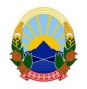 Република Македонија   И З В Р Ш И Т Е Л                                                                 	               ул.Св.Климент Охридски бр.21 А/2именуван за подрачјето     на Основниот суд    Скопје 1 и Скопје 2                              			             тел. 02 3 207-207izvrsitel_petreskizoran@yahoo.com                                    		И.бр.187/2017ЈАВНА ОБЈАВА(врз основа на член 46-б, од Законот за измени и дополнувања на Законот за извршување, Сл. Весник бр. 8 од 17.01.2008 година)Извршителот Зоран Петрески постапувајќи по предлог на доверителот Стопанска банка АД Скопје од Скопје  и седиште на  ул.11 Октомври бр.7,  против должникот Хајчиќ Асен Мирјана од Скопје со живеалиште на  ул.Ташко Караџа бр.11-3/1, заради остварување на парично побарување, на ден 15.09.2023 година го ПОВИКУВАподносителот на приговорот, учесникот Асен Хајчиќ од Минхен, Германија, да се јави во канцеларијата на извршителот на ул.Св.Климент Охридски бр.21 А/2 Скопје, заради доставување на Решение на Основен Граѓански суд Скопје ППНИ-523/23 од 23.08.2023 година, ВО РОК ОД 1(еден) ДЕН, сметано од денот на последното објавување на ова јавно повикување во јавното гласило. СЕ ПРЕДУПРЕДУВА подносителот на приговорот, учесникот Асен Хајчиќ од Минхен, Германија дека ваквиот начин на доставување се смета за уредна достава и дека за негативните последици кои можат да настанат ги сноси самата странка. ИЗВРШИТЕЛ 								       Зоран Петрески